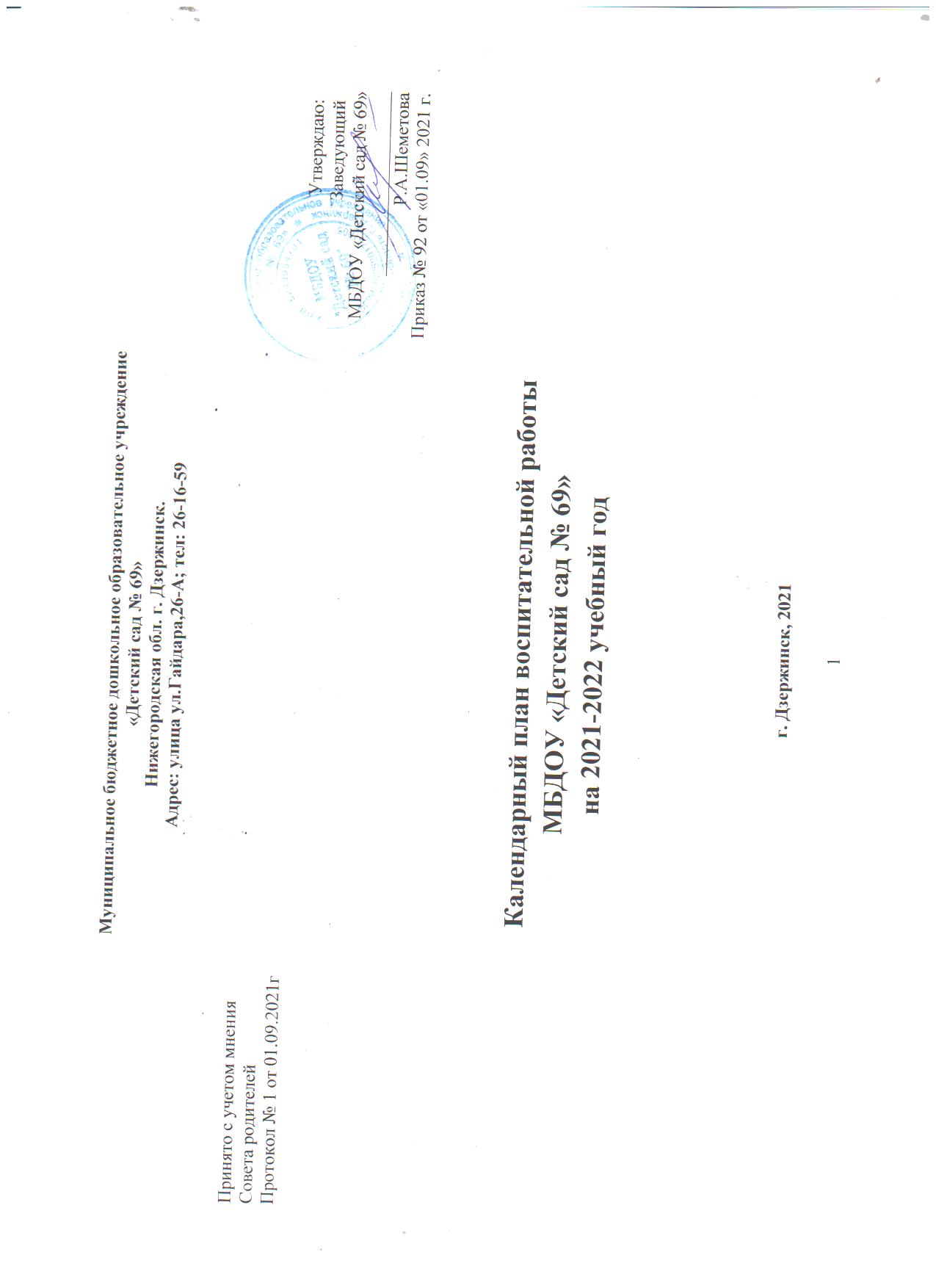  Календарный план воспитательной работыПеречень  событий, праздников, мероприятий для каждой возрастной группы МБДОУ «Детский сад № 69»2021-2022 учебный год.Группа раннего возраста (1,5- 3 г)       Период      Воспитательное  мероприятиеСентябрь    Развлечение «Новоселье в группе». Реализация семейного проекта  «Вкусные истории» - театр овощей.Спортивное развлечение «Мы едем, едем, едем»Октябрь    Праздник «Осень золотая».                                                                                    Выставка рисунков - совместное творчество детей и родителей  «Мое любимое домашнее животное».Прогулка «Вместе с папой».НоябрьМакет «Дикие животные родного края».Презентация семейных проектов «Моя семья».Оформление индивидуальных фотоальбомов «Моя любимая мама».Физкультурное развлечение «Птички-невелички».Реализация семейных проектов  «Самая необычная кормушка для птиц».20 ноября - Всемирный день ребенка – День открытых дверей.ДекабрьФотовыставка «Моя любимая игрушка».Праздник Новогодней елкиЯнварьВыставки коллективного детского творчества «Зимушка-зима».Игротека с родителями «Санный поезд»Выставка детского творчества (изготовление и роспись посудки) - совместные занятия детей и родителей.Фотоотчет о проведении режимных моментов (прием пищи, дежурство)ФевральСовместные занятия детей и родителей – детское экспериментирование.Развлечение «Мы гуляем вместе с папой» - катание на санках.Тематическое развлечение «Масленица» с катанием на лошадях.Мини-музей русской народной игрушкиМартПраздник 8 марта; Выставка детского творчества «Подарок мамочке».Развлечение, основанное на русских народных играх, забавах. Семейный проект «Книжки-малышки детям».АпрельПраздник « В гости к нам пришла весна».Физкультурное развлечение «День мяча».Реализация  проекта «Самый  необычный огород».МайРазвлечение «Здравствуй, лето»; Реализация совместного (педагоги, родители, дети)  проекта «Украсим землю цветами»Младшая группаМладшая группаСентябрьРазвлечение «Здравствуй, детский сад!» Реализация проекта «Вкусные истории»: Коллаж из осенних листьев, цветов.Спортивное развлечение «Мы едем, едем, едем.Акция «Правила Светофора».ОктябрьПраздник «Осени»; Выставка детского творчества «Красота осенней природы»Развлечение  «Герои добрых мультфильмов в гостях у ребят»Фотовыставка  «Мое любимое домашнее животное».Трудовой десант «Папа может».Акция «Засветись» -использование светоотражающих элементов одежды.НоябрьМакет «Дикие животные родного края».Оформление индивидуальных фотоальбомов «Моя семья».Спортивное развлечение «Птички-невелички».Инсценировка и драматизация знакомых малых фольклорных форм  о домашних животных и птицах. Реализация проекта «Покормите птиц зимой». Реализация семейных проектов  «Самая необычная кормушка для птиц».20 ноября - Всемирный день ребенка – День открытых дверей.ДекабрьВыставка детского творчества «Зимушка-зима», с использованием нетрадиционных техник в изодеятельности – совместные занятия детей и родителей.Конкурс семейный «Нарядим самую большую елку вместе» изготовление елочных игрушек своими руками.Фотоотчет  «Мы растем» (двигательная деятельность детей в режимных моментах).Акция «Береги елочку зеленую иголочку».Праздник Новогодней елки.ЯнварьСпортивный праздник совместно с родителями  «Я мороза не боюсь». Игротека с родителями «Санный поезд».Выставка детского творчества (изготовление и роспись посудки) - совместные занятия детей и родителей.Фотоотчет о проведении режимных моментов (прием пищи, дежурство)ФевральСоздание книжек –самоделок «В лесу зимой».Развлечение «Мы гуляем вместе с папой» - катание на санках.Праздник, посвященный Дню защитника Отечества.Тематическое развлечение «Масленица» с катанием на лошадях.Мини-музей русской народной игрушки.МартПраздник 8 марта Выставка детского творчества Развлечение, основанное на русских народных играх, забавах. Выставка народного творчества. Праздник « В гости к нам пришла весна»АпрельРазвлечение «Мишутка заболел»; Конкурс стихов о весне;  Реализация  проекта «Самый  необычный огород»МайРазвлечение «Маленькие помощники».Реализация совместного (педагоги, родители, дети)  проекта «Украсим землю цветами».Реализация проекта «Спасем книгу».Средняя группаСредняя группаСентябрьРазвлечение «Новоселье в группе»Реализация проекта «Вкусные истории»: Коллаж из осенних листьев, цветов.Развлечение по пожарной безопасности «Хорош огонь, только ты его не тронь».Акция «Правила Светофора».ОктябрьПраздник «Осени». Выставка детского творчества. «Красота осенней природы»Развлечение  «Герои добрых мультфильмов в гостях у ребят»Театрализованное представление «Пых».Трудовой десант «Папа может». Акция «Засветись» -использование светоотражающих элементов одежды.НоябрьФотовыставка «Моя семья»Развлечение ко дню Матери.Инсценировка и драматизация знакомых малых фольклорных форм о домашних животных и птицах.Реализация семейных проектов  «Самая необычная кормушка для птиц».20 ноября - Всемирный день ребенка – День открытых дверей.ДекабрьКонкурс семейный «Нарядим самую большую елку вместе» изготовление елочных игрушек своими руками.Выставка детского творчества «Зимушка-зима», с использованием нетрадиционных техник в изодеятельности - совместные занятия детей и родителей.Акция «Береги елочку зеленую иголочку»Праздник Новогодней елки.ЯнварьСпортивный праздник совместно с родителями  «Я мороза не боюсь». Игротека «Санный поезд»ФевральФотовыставка «Мое любимое животное».Создание книжек –самоделок «В лесу зимой»Праздник, посвященный Дню защитника Отечества.Тематическое развлечение «Масленица» с катанием на лошадях.Мини-музей русской народной игрушки.МартПраздник 8 марта Выставка детского творчества Развлечение, основанное на русских народных играх, забавах. Выставка народного творчества.АпрельПраздник «В гости к нам пришла весна».Реализация  проекта «Самый  необычный огород»Конкурс стихов о весне.МайТематический досуг « И помнит мир спасенный..».Реализация совместного (педагоги, родители, дети)  проекта «Украсим землю цветами»Реализация проекта «Спасем книгу».Старшая группаСтаршая группаСентябрьРазвлечение «День знаний»Реализация проекта «Вкусные истории»: Выставка «Дары осени»Спортивный досуг «Юные пожарные».Акция «Правила Светофора».ОктябрьПраздник «Осени». Выставка детского творчества «Красота осенней природы»Реализация семейного проекта  «Дом, в котором я живу» - создание макетов разных домов Выставка поделок из природного материала Трудовой десант «Папа может». НоябрьАкция «Засветись» -использование светоотражающих элементов одежды.Фотовыставка «Мой город Дзержинск».Развлечение ко дню Матери.Презентация семейных проектов  «Клуб путешественников».Реализация совместного проекта педагогов и детей «Живые картины - «Как на нашем на дворе»Реализация семейных проектов  «Самая необычная кормушка для птиц».20 ноября - Всемирный день ребенка – День открытых дверей.ДекабрьКонкурс семейный «Нарядим самую большую елку вместе» изготовление елочных игрушек своими руками.День толерантности «Мы вместе» к Международному  дню инвалидов.Выставка творчества «Вот зима -кругом бело» с использованием нетрадиционных техник в изодеятельности - совместные занятия детей и родителей.Акция «Береги елочку зеленую иголочку»Реализация совместного проекта педагогов и детей  «Мы украсим группу сами!».Праздник «Новогоднее приключение».ЯнварьСпортивный праздник совместно с родителями  «Малые олимпийские игры».Инсценировка придуманной  детьми сказки «Зимние происшествия/приключения».Викторина «Один дома».ФевральСоздание книжек –самоделок « Удивительные деревья и кустарники»Фотовыставка «Мое любимое домашнее животное».Выставки детского творчества «Мой папа самый…»Физкультурный досуг с папами  «Веселые старты».Тематическое развлечение «Масленица» с катанием на лошадях.Мини-музей русской народной игрушки.МартПраздник « Женский день 8 марта».Выставка детского творчества  «Я для милой мамочки…» Фольклорный праздник «Народные промыслы Нижегородского края».Реализация проекта «Красная книга растительного и животного мира нашего края». Презентация  созданной книги родителям.АпрельТематический досуг  «День Смеха».Выставка детского творчества «Пришла весна».Реализация  проекта «Самый  необычный огород»Конкурс стихов о весне.«Реализация проекта «Большое космическое путешествие»: Выставка лэпбуков.«Пасхальный перезвон». Выставка творческих работ.МайТематический досуг « И помнит мир спасенный..».Реализация проекта «Спасем книгу».Реализация совместного (педагоги, родители, дети)  проекта «Украсим землю цветами».Подготовительная к школе группаПодготовительная к школе группаСентябрьТематическое развлечение «День знаний»Реализация проекта «Вкусные истории» : Выставка «Дары осени»Спортивный досуг «Юные пожарники».Акция «Правила Светофора».ОктябрьПраздник «Осени». Выставка детского творчества «Красота осенней природы»Выставка поделок из природного материала Реализация творческого проекта  «В музыку с радостью..».Реализация семейного проекта  «Дом, в котором я живу» - создание макетов разных домов.Трудовой десант «Папа может». НоябрьТематическое развлечение  «День народного единства». Проект «Генеалогическое древо моей семьи»Выставка детского творчества «Я люблю тебя, Россия».Презентация семейных проектов  «Клуб путешественников».Реализация совместного проекта педагогов и детей «Живые картины- «Как на нашем на дворе»Реализация семейных проектов  «Самая необычная кормушка для птиц».20 ноября - Всемирный день ребенка – День открытых дверей.Акция «Засветись» -использование светоотражающих элементов одежды.ДекабрьКонкурс семейный «Нарядим самую большую елку вместе» изготовление елочных игрушек своими руками.День толерантности «Мы вместе» к Международному  дню инвалидов.Выставка творчества «Вот зима -кругом бело» с использованием нетрадиционных техник в изодеятельности - совместные занятия детей и родителей.Акция «Береги елочку зеленую иголочку».Реализация совместного проекта педагогов и детей  «Мы украсим группу сами!».Праздник «Новогоднее приключение».ЯнварьСпортивный праздник совместно с родителями  «Малые олимпийские игры». Инсценировка придуманной  детьми сказки «Зимние происшествия/приключения».Викторина «Один дома».ФевральСоздание книжек –самоделок « Удивительные деревья и кустарники»КВН  с учениками первого класса МОУ СОШ № 5 «В мире животных».Выставка  «Мой папа самый…».Физкультурный досуг с папами  «Веселые старты».МартПраздник 8 марта.Выставка детского творчества «Я для милой мамочки…» Фольклорный праздник «Народные промыслы Нижегородского края».Конкурс стихов о весне.Реализация проекта «Красная книга растительного и животного мира нашего края». Презентация  созданной книги родителям.АпрельТематический досуг  «День Смеха».Весеннее развлечение.Реализация  проекта «Самый  необычный огород»«Реализация проекта «Большое космическое путешествие»: Выставка.Конкурс стихов о весне.«Пасхальный перезвон». Выставка творческих работ.МайТематический досуг « И помнит мир спасенный..».Праздник «Прощай, любимый детский сад».Реализация совместного (педагоги, родители, дети)  проекта «Украсим землю цветами»Реализация проекта «Спасем книгу»Направления воспитанияКлючевые воспитательные событияВозраствоспитанниковОтветственныеСентябрьОктябрьОктябрьНоябрьНоябрьДекабрьДекабрьЯнварьЯнварьФевральФевральМартМартАпрельАпрельМайМайИюньИюньИюльИюльАвгустАвгустГражданское и патриотическое воспитание«Осень- яркая пора!» Выставка детского рисунка4-7 летСт.Воспитатель+Гражданское и патриотическое воспитание«День знаний»  «Здравствуй детский сад!» тематическое развлечение3-7 летМуз. Руководитель++Гражданское и патриотическое воспитаниеТематическое развлечение «Мои любимые игрушки»2-3 годаВоспитатели++Гражданское и патриотическое воспитаниеДень народного единства. Коллективная работа«Планета дружбы»4-7 летВоспитатели++Гражданское и патриотическое воспитание«Новогодний праздник»1-7 летМуз. Руководитель++Гражданское и патриотическое воспитание«День Защитников Отечества» музыкально-спортивный праздник4-7 летМуз. Руководитель++Гражданское и патриотическое воспитание«Маме в день 8 Марта»Музыкальные развлечения3-7 летМуз. Руководитель++Гражданское и патриотическое воспитаниеМузыкально-спортивные развлечения, посвященные 9 Мая4-7 летМуз. Руководитель++Гражданское и патриотическое воспитаниеАкция «Открытка для ветерана».5-7 летВоспитатели++Гражданское и патриотическое воспитаниеЭкскурсии к Вечному огню.4-7 летВоспитатели++Гражданское и патриотическое воспитаниеАкция "Окна России" посвященные дню России2-7 летРодителиПедагогиВоспитатели++Направления воспитанияКлючевые воспитательные событияВозраствоспитанниковОтветственныеСентябрьОктябрьОктябрьНоябрьНоябрьДекабрьДекабрьЯнварьЯнварьФевральФевральМартМартАпрельАпрельМайМайИюньИюньИюльИюльАвгустАвгустДуховно-нравственное развитие Акция «Свет Милосердия» приуроченная  к дню инвалидов4-7 лет++Духовно-нравственное развитиеСоздание коллективного плаката с фотографиями детей «Мы вместе». Совместное с родителями чаепитие2-3 года родителивоспитатели++Духовно-нравственное развитиеВыставка творческих работ  ко Дню Матери «Вместе с мамой: творим, рисуем, мастерим».3-7 летродителивоспитатели++Духовно-нравственное развитиеРождественский фестиваль народного творчества (проводится Епархией)2-7 лет.родителиСт.воспитатель++Духовно-нравственное развитиеЭкскурсия в библиотеку. Встреча с почетными гражданами города.5-7 летвоспитатели ++Духовно-нравственное развитиеАкция "Зажги синим", посвященная распространению информации о проблеме  аутизма.4-7 лет++Духовно-нравственное развитиеПасхальный фестиваль народного творчества 2-7 лет.родителиСт.воспитатель++Приобщение детей к культурному наследию«За окошком Рождество». Выставка творческих работ.4-7 летСт.воспитатель++Приобщение детей к культурному наследиюПраздник народной игрушки. Игры-забавы.2-3 года родителивоспитатели++Приобщение детей к культурному наследию«Рождественские посиделки»Музыкальное развлечение5-7 летМуз. руководитель++Приобщение детей к культурному наследиюЭкскурсии в музей  города5-7 летСт.воспитатель++++++++Приобщение детей к культурному наследию Фольклорное развлечение «Широкая Масленица»3-7 лет++Приобщение детей к культурному наследию«Пасхальный перезвон». Выставка творческих работ.5-7 летСт.воспитатель++Приобщение детей к культурному наследиюВечер потешек «Как у бабушки, у Варварушки»2-3 годавоспитатели++Приобщение детей к культурному наследиюКультурная практика: «В гости к бабушке Варварушке» -  «В мире сказок»3-7 летвоспитатели+++++++++++++++++++++++Направления воспитанияТрадиционные  воспитательные событияВозраствоспитанниковОтветственныеСентябрьСентябрьОктябрьОктябрьНоябрьНоябрьДекабрьДекабрьЯнварьЯнварьФевральФевральМартМартАпрельАпрельМайМайИюньИюньИюльИюльАвгустФизическое развитие и культура здоровья Конкурс семейных фотогазет «За здоровьем на природу»1,5 -7 летСт.воспитатель++Физическое развитие и культура здоровья«Мы - спортивная семья» - совместный спортивный праздник с участием родителей6-7 лет родителивоспитатели++Физическое развитие и культура здоровья «Малые  Зимние Олимпийские игры»3-7 летвоспитатели++Физическое развитие и культура здоровьяВсемирный  День здоровья2-7 летвоспитатели++Физическое развитие и культура здоровья«Малые Летние Олимпийские игры»3-7 летвоспитатели++Физическое развитие и культура здоровьяФизкультурные тематические досуги (по плану воспитателей групп)3-7 летвоспитатели+++++++++++++++++++++++Трудовое воспитаниеЭкскурсии по детскому саду с целью ознакомления профессий взрослых.2-7 летвоспитатели++++Трудовое воспитаниеБеседы по  ознакомления профессиями в соответствии с ООП2-4 года  воспитатели+++++++++++++++++++++++Трудовое воспитаниеТрудовой десант «Чистая планета»  (территория детского сада, благоустройство – субботник)4-7 лет родителивоспитатели++Трудовое воспитаниеПроекты  по ранней профориентации детей5-7 летвоспитатели++Трудовое воспитаниеФотовыставки «Профессии наших родителей»5-7 летвоспитатели++Трудовое воспитаниеЭкскурсия в пожарную часть.6-7 летвоспитатели++Трудовое воспитаниеТворческие мастерские «Подарок для мамочки».2-7 летвоспитатели++Трудовое воспитание Трудовой десант (территория детского сада, благоустройство – субботник)4-7 лет родителивоспитатели++Направления воспитанияКлючевые воспитательные событияВозраствоспитанниковОтветственныеСентябрьСентябрьОктябрьОктябрьНоябрьНоябрьДекабрьДекабрьЯнварьЯнварьФевральФевральМартМартАпрельАпрельМайМайИюньИюньИюльИюльАвгустЭкологическое воспитание«Праздник Осенины» Реализация семейного проекта  «Вкусные истории» - театр овощей.Реализация семейных проектов  «Самая необычная кормушка для птиц».2-7 летМуз. руководители++Экологическое воспитаниеВыставка поделок из природного материала «Семейная мастерская»2-7 летвоспитатели++Экологическое воспитаниеАкция «Добрая крышечка»2-7 летродителиВоспитатели,++Экологическое воспитаниеРеализация проекта «Покормите птиц зимой». 2-7 лет родителивоспитатели++Экологическое воспитаниеАкция «Береги елочку зеленую иголочку».3-7 летвоспитатели++++Экологическое воспитание «Весна пришла!» музыкальные развлечения2-7 летМуз. руководители++Экологическое воспитаниеПроект «Бережем природу»4-7 летвоспитатели++Экологическое воспитаниеРеализация  проекта «Самый  необычный огород»2-7 летвоспитателиЭкологическое воспитаниеРеализация совместного (педагоги, родители, дети)  проекта «Украсим землю цветами»  (озеленение территории детского сада, разбивка клумб).4-7 летродителивоспитатели++Экологическое воспитание Выставка детского рисунка «Как  мы любим лето!»4-7 летСт.воспитатель++Экологическое воспитание«Путешествие по экологической тропе» экскурсия по территории детского сада3-7 летвоспитатели++Экологическое воспитание«Лето, лето, лето, ты какого цвета» музыкальное развлечение3-7 летМуз. руководители++